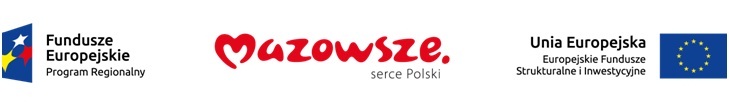 Załącznik nr 1 do Uchwały  …………………	Zarządu Województwa Mazowieckiego 	z dnia ……………………………………….……Harmonogram naborów wniosków o dofinansowanie w trybie konkursowym dla Regionalnego Programu Operacyjnego Województwa Mazowieckiego na lata 2014-2020 na 2015 rokNumer i nazwaDziałania/PoddziałaniaPlanowany termin naborów(określony miesiącami)Typ projektówmogących uzyskaćdofinansowanieOrientacyjna kwota przeznaczona na dofinansowanie projektów
w ramach konkursu – kwota dofinansowania publicznego w euro i złotychInstytucja ogłaszającakonkursDodatkowe informacjeOś priorytetowa 1Wykorzystanie działalności badawczo-rozwojowej w gospodarceOś priorytetowa 1Wykorzystanie działalności badawczo-rozwojowej w gospodarceOś priorytetowa 1Wykorzystanie działalności badawczo-rozwojowej w gospodarceOś priorytetowa 1Wykorzystanie działalności badawczo-rozwojowej w gospodarceOś priorytetowa 1Wykorzystanie działalności badawczo-rozwojowej w gospodarceOś priorytetowa 1Wykorzystanie działalności badawczo-rozwojowej w gospodarceDziałanie 1.1 Działalność badawczo - rozwojowa jednostek naukowychNie przewiduje się naboru w 2015 r.Nie przewiduje się naboru w 2015 r.Nie przewiduje się naboru w 2015 r.Nie przewiduje się naboru w 2015 r.Nie przewiduje się naboru w 2015 r.Działanie 1.2 Działalność badawczo - rozwojowa przedsiębiorstwgrudzień 2015 r.Bony na projekty badawczo-rozwojowe, pozwalające przedsiębiorstwom rozpoczęcie współpracy z jednostkami naukowymi lub nabycie doświadczenia w prowadzeniu prac badawczo-rozwojowych – w mniejszej skali, do wartości kilkudziesięciu tysięcy złotych. 5 000 000 euro(21 203 000 zł)Mazowiecka Jednostka Wdrażania Programów UnijnychKonkurs przeznaczony dla beneficjentów z poniższych grup:przedsiębiorstwa Oś priorytetowa 2Wzrost e-potencjału MazowszaOś priorytetowa 2Wzrost e-potencjału MazowszaOś priorytetowa 2Wzrost e-potencjału MazowszaOś priorytetowa 2Wzrost e-potencjału MazowszaOś priorytetowa 2Wzrost e-potencjału MazowszaOś priorytetowa 2Wzrost e-potencjału MazowszaDziałanie 2.1E-usługiPoddziałanie 2.1.1E-usługi dla Mazowszawrzesień 2015 r.Elektroniczna administracja: zapewnienie interoperacyjności publicznych systemów teleinformatycznych, zinformatyzowanie dostępu do informacji publicznej oraz udostępnienie jak najszerszego zakresu usług publicznych świadczonych elektronicznie, umożliwiających pełną interakcję z urzędem, czyli możliwość całkowitego załatwienia danej sprawy na odległość. Dodatkowo realizowane będą projekty w obszarze geoinformacji, mające na celu rozbudowywanie funkcjonalności już istniejących systemów. Istotne znaczenie będą miały działania niewprowadzające wprost nowych usług, ale tworzące dla nich warunki w celu poprawy ich jakości. Jednocześnie premiowany będzie dodatkowy efekt w postaci profesjonalnego przygotowania danych z rejestrów do ponownego ich wykorzystania przez obywateli i przedsiębiorców.29 000 000 euro(122 975 000 zł)Mazowiecka Jednostka Wdrażania Programów UnijnychKonkurs przeznaczony dla beneficjentów z poniższych grup:jednostki samorządu terytorialnego, ich związki i stowarzyszenia;jednostki organizacyjne jednostek samorządu terytorialnego posiadające osobowość prawną;administracja rządowa;Działanie 2.1E-usługiPoddziałanie 2.1.1E-usługi dla Mazowszawrzesień 2015 r.E-zdrowie - działania w zakresie informatyzacji służby zdrowia, ze szczególnym naciskiem na wdrożenie elektronicznej dokumentacji medycznej, dostosowując działalność podmiotów leczniczych do znowelizowanych przepisów prawa. Jednocześnie istnieje konieczność informatyzacji podmiotów leczniczych w zakresie świadczenia usług on-line, jak np. rejestracja wizyt, elektroniczne skierowanie, elektroniczna recepta czy elektroniczny dostęp do dokumentacji medycznej. Informatyzacja podmiotów leczniczych dotyczy wszystkich podmiotów świadczących usługi, zarówno publicznych, jak i prywatnych.28 000 000 euro(118 734 000 zł)Mazowiecka Jednostka Wdrażania Programów UnijnychKonkurs przeznaczony dla beneficjentów z poniższych grup:podmioty lecznicze działające w publicznym systemie ochrony zdrowia - posiadające kontrakt z NFZDziałanie 2.1E-usługiPoddziałanie 2.1.2E-usługi dla Mazowsza w ramach ZITNie przewiduje się naboru w 2015 r.Nie przewiduje się naboru w 2015 r.Nie przewiduje się naboru w 2015 r.Nie przewiduje się naboru w 2015 r.Nie przewiduje się naboru w 2015 r.Oś priorytetowa 3Rozwój potencjału innowacyjnego i przedsiębiorczościOś priorytetowa 3Rozwój potencjału innowacyjnego i przedsiębiorczościOś priorytetowa 3Rozwój potencjału innowacyjnego i przedsiębiorczościOś priorytetowa 3Rozwój potencjału innowacyjnego i przedsiębiorczościOś priorytetowa 3Rozwój potencjału innowacyjnego i przedsiębiorczościOś priorytetowa 3Rozwój potencjału innowacyjnego i przedsiębiorczościDziałanie 3.1Poprawa rozwoju  MŚP na MazowszuPoddziałanie 3.1.1Rozwój MŚP w ramach ZITNie przewiduje się naboru w 2015 r.Nie przewiduje się naboru w 2015 r.Nie przewiduje się naboru w 2015 r.Nie przewiduje się naboru w 2015 r.Nie przewiduje się naboru w 2015 r.Działanie 3.1Poprawa rozwoju  MŚP na MazowszuPoddziałanie 3.1.2Rozwój MŚPNie przewiduje się naboru w 2015 r.Nie przewiduje się naboru w 2015 r.Nie przewiduje się naboru w 2015 r.Nie przewiduje się naboru w 2015 r.Nie przewiduje się naboru w 2015 r.Działanie 3.2Internacjonalizacja MŚPPoddziałanie 3.2.1Modele biznesowe w ramach ZITNie przewiduje się naboru w 2015 r.Nie przewiduje się naboru w 2015 r.Nie przewiduje się naboru w 2015 r.Nie przewiduje się naboru w 2015 r.Nie przewiduje się naboru w 2015 r.Działanie 3.2Internacjonalizacja MŚPPoddziałanie 3.2.2Modele biznesoweNie przewiduje się naboru w 2015 r.Nie przewiduje się naboru w 2015 r.Nie przewiduje się naboru w 2015 r.Nie przewiduje się naboru w 2015 r.Nie przewiduje się naboru w 2015 r.Działanie 3.3Innowacje w MŚPNie przewiduje się naboru w 2015 r.Nie przewiduje się naboru w 2015 r.Nie przewiduje się naboru w 2015 r.Nie przewiduje się naboru w 2015 r.Nie przewiduje się naboru w 2015 r.Oś priorytetowa 4Przejście na gospodarkę niskoemisyjnąOś priorytetowa 4Przejście na gospodarkę niskoemisyjnąOś priorytetowa 4Przejście na gospodarkę niskoemisyjnąOś priorytetowa 4Przejście na gospodarkę niskoemisyjnąOś priorytetowa 4Przejście na gospodarkę niskoemisyjnąOś priorytetowa 4Przejście na gospodarkę niskoemisyjnąDziałanie 4.1Odnawialne źródła energii (OZE)Nie przewiduje się naboru w 2015 r.Nie przewiduje się naboru w 2015 r.Nie przewiduje się naboru w 2015 r.Nie przewiduje się naboru w 2015 r.Nie przewiduje się naboru w 2015 r.Działanie 4.2Efektywność energetycznagrudzień 2015Termomodernizacja budynków użyteczności publicznej W ramach projektów wspierane będą inwestycje z zakresu poprawy efektywności energetycznej budynków użyteczności publicznej w szczególności promując jej kompleksowy wymiar tj. głęboką modernizację energetyczną, w tym z możliwością wymiany źródeł ciepła oraz możliwością zastosowania odnawialnych źródeł energii (jako element projektu). 14 000 000 euro(59 367 000 zł)Mazowiecka Jednostka Wdrażania Programów UnijnychTypy beneficjentów:JST, ich związki i stowarzyszenia;jednostki organizacyjne JST posiadające osobowość prawną;jednostki sektora finansów publicznych posiadające osobowość prawną;instytucje kultury;szkoły wyższe;kościoły i związki wyznaniowe oraz osoby prawne kościołów i związków wyznaniowych;organizacje pozarządowe;PGL Lasy Państwowe i jego jednostki organizacyjne;Działanie 4.3Redukcja emisji zanieczyszczeń powietrza Poddziałanie 4.3.1Ograniczanie zanieczyszczeń powietrza i rozwój mobilości miejskiejNie przewiduje się naboru w 2015 r.Nie przewiduje się naboru w 2015 r.Nie przewiduje się naboru w 2015 r.Nie przewiduje się naboru w 2015 r.Nie przewiduje się naboru w 2015 r.Działanie 4.3Redukcja emisji zanieczyszczeń powietrza Poddziałanie 4.3.2Mobilność miejska w ramach ZITNie przewiduje się naboru w 2015 r.Nie przewiduje się naboru w 2015 r.Nie przewiduje się naboru w 2015 r.Nie przewiduje się naboru w 2015 r.Nie przewiduje się naboru w 2015 r.Oś priorytetowa 5Gospodarka przyjazna środowiskuOś priorytetowa 5Gospodarka przyjazna środowiskuOś priorytetowa 5Gospodarka przyjazna środowiskuOś priorytetowa 5Gospodarka przyjazna środowiskuOś priorytetowa 5Gospodarka przyjazna środowiskuOś priorytetowa 5Gospodarka przyjazna środowiskuDziałanie 5.1Dostosowanie do zmian klimatulistopad 2015 rSystemy wczesnego ostrzegania przed zjawiskami katastrofalnymiWsparciem zostanie objęta budowa systemu złożonego z zestawu syren alarmowych wraz z wyposażeniem.5 000 000 euro(21 203 000 zł)Mazowiecka Jednostka Wdrażania Programów UnijnychKonkurs przeznaczony dla beneficjentów z poniższych grup:JST, ich związki i stowarzyszenia;jednostki organizacyjne JST posiadające osobowość prawną;podmioty wykonujące usługi publiczne na zlecenie jednostek samorządu terytorialnego, 
w których większość udziałów lub akcji posiada samorząd;PGL Lasy Państwowe i jego jednostki organizacyjne;administracja publicznaDziałanie 5.2Gospodarka odpadamiNie przewiduje się naboru w 2015 r.Nie przewiduje się naboru w 2015 r.Nie przewiduje się naboru w 2015 r.Nie przewiduje się naboru w 2015 r.Nie przewiduje się naboru w 2015 r.Działanie 5.3Dziedzictwo kulturoweNie przewiduje się naboru w 2015 r.Nie przewiduje się naboru w 2015 r.Nie przewiduje się naboru w 2015 r.Nie przewiduje się naboru w 2015 r.Nie przewiduje się naboru w 2015 r.Działanie 5.4Ochrona bioróżnorodnościlistopad 2015Opracowanie planów ochrony dla obszarów cennych przyrodniczo.200 000 euro(848 000 zł)Mazowiecka Jednostka Wdrażania Programów UnijnychTypy beneficjentów:JST, ich związki i stowarzyszenia;jednostki organizacyjne JST posiadające osobowość prawną;zarządzający rezerwatem albo sprawujący nadzór nad rezerwatem.Działanie 5.4Ochrona bioróżnorodnościlistopad 2015Budowa i modernizacja niezbędnej infrastruktury związanej z ochroną, przywróceniem właściwego stanu siedlisk przyrodniczych i gatunków poprzez: budowę i rozbudowę infrastruktury np.: pracownie badawcze, wylęgarnie jaj i ikry, azyle dla zwierząt, pogłębianie i oczyszczanie naturalnych zbiorników wodnych, budowę zastawek i innych urządzeń wodnych w celu poprawy siedlisk bytowania chronionych gatunków, urządzenia do inwentaryzacji i monitoringu gatunków.Ochrona in-situ i ex-situ zagrożonych gatunków i siedlisk przyrodniczych m.in. poprzez: wykaszanie i odkrzaczanie, wysiew nasion, nasadzenia, introdukcję i reintrodukcję osobników gatunków chronionych i zagrożonych, uprawy zachowawcze, usuwanie obcych gatunków inwazyjnych z terenów cennych przyrodniczoProjekty ograniczające negatywne oddziaływanie ruchu turystycznego i promujące lokalne zasoby przyrodnicze dotyczące infrastruktury mającej na celu ograniczanie negatywnego oddziaływania turystyki na obszary cenne przyrodniczo oraz rozwoju edukacji i promowania form ochrony przyrody: ścieżki przyrodnicze, turystyka kajakowa, urządzenia turystyczne (wieże i pomosty widokowe, wiaty i inne).1 600 000 euro(6 785 000 zł)Mazowiecka Jednostka Wdrażania Programów UnijnychTypy beneficjentów:JST, ich związki i stowarzyszenia;jednostki organizacyjne JST posiadające osobowość prawną;podmioty wykonujące usługi publiczne na zlecenie JST, w których większość udziałów lub akcji posiada samorząd;podmioty wybrane w drodze ustawy z dnia 29 stycznia 2004r. Prawo zamówień publicznych (Dz. U. z 2013r. Nr 0, poz. 907 z późn. zm.);PGL Lasy Państwowe i jego jednostki organizacyjne;Oś priorytetowa 6Jakość życiaOś priorytetowa 6Jakość życiaOś priorytetowa 6Jakość życiaOś priorytetowa 6Jakość życiaOś priorytetowa 6Jakość życiaOś priorytetowa 6Jakość życiaDziałanie 6.1Infrastruktura ochrony zdrowiaNie przewiduje się naboru w 2015 r.Nie przewiduje się naboru w 2015 r.Nie przewiduje się naboru w 2015 r.Nie przewiduje się naboru w 2015 r.Nie przewiduje się naboru w 2015 r.Działanie 6.2Rewitalizacja obszarów zmarginalizowanychNie przewiduje się naboru w 2015 r.Nie przewiduje się naboru w 2015 r.Nie przewiduje się naboru w 2015 r.Nie przewiduje się naboru w 2015 r.Nie przewiduje się naboru w 2015 r.Oś priorytetowa 7Rozwój regionalnego systemu transportowegoOś priorytetowa 7Rozwój regionalnego systemu transportowegoOś priorytetowa 7Rozwój regionalnego systemu transportowegoOś priorytetowa 7Rozwój regionalnego systemu transportowegoOś priorytetowa 7Rozwój regionalnego systemu transportowegoOś priorytetowa 7Rozwój regionalnego systemu transportowegoDziałanie 7.1Infrastruktura drogowaNie przewiduje się naboru w 2015 r.Nie przewiduje się naboru w 2015 r.Nie przewiduje się naboru w 2015 r.Nie przewiduje się naboru w 2015 r.Nie przewiduje się naboru w 2015 r.Działanie 7.2Infrastruktura kolejowaNie przewiduje się naboru w 2015 r.Nie przewiduje się naboru w 2015 r.Nie przewiduje się naboru w 2015 r.Nie przewiduje się naboru w 2015 r.Nie przewiduje się naboru w 2015 r.Oś priorytetowa 8Rynek pracyOś priorytetowa 8Rynek pracyOś priorytetowa 8Rynek pracyOś priorytetowa 8Rynek pracyOś priorytetowa 8Rynek pracyOś priorytetowa 8Rynek pracyDziałanie 8.1Aktywizacja zawodowa osób bezrobotnych przez PUPBrak naborów w tym działaniu, projekty realizowane są wyłącznie w trybie pozakonkursowym.Brak naborów w tym działaniu, projekty realizowane są wyłącznie w trybie pozakonkursowym.Brak naborów w tym działaniu, projekty realizowane są wyłącznie w trybie pozakonkursowym.Brak naborów w tym działaniu, projekty realizowane są wyłącznie w trybie pozakonkursowym.Brak naborów w tym działaniu, projekty realizowane są wyłącznie w trybie pozakonkursowym.Działanie 8.2Aktywizacja zawodowa osób nieaktywnych zawodowogrudzień 2015 rPakiet narzędzi na rzecz zwiększenia stopnia wykorzystania rezerw regionalnego rynku pracy (Pakiet), składający się z typów operacji wymienionych w ustawie z dnia 20 kwietnia 2004 r. o promocji zatrudnienia i instytucjach rynku pracy.Działania realizowane w pakiecie będą prowadzone na podstawie przepisów zawartych ww. ustawie i będą ukierunkowane na zwiększenie dostępności do zatrudnienia, przyczyniając się do zwiększenia stopnia wykorzystania rezerw regionalnego rynku pracy. Wsparciem zostaną objęte osoby będące w szczególnie trudnej sytuacji na rynku pracy zwane dalej grupami defaworyzowanymi. W ramach Pakietu przewiduje się:Diagnozowanie indywidualnej sytuacji uczestników projektów i pomoc w aktywnym poszukiwaniu pracy. Obejmowało ono będzie przeprowadzenie analizy sytuacji zawodowej uczestnika projektu oraz zaplanowanie jego ścieżki kariery w formie Indywidualnego Planu Działań (IPD);Podnoszenie lub zmianę kwalifikacji zawodowych oraz ich lepsze dopasowanie do potrzeb rynku pracy.
Będą one polegały na przeszkoleniu osób pozostających bez zatrudnienia i uzyskaniu przez nich nowych kwalifikacji zapewniających zwiększenie szans na reaktywację zawodową. Działania będą kierowane do osób należących do grup defaworyzowanych;Pomoc w zdobyciu doświadczenia zawodowego.
Będzie polegała na organizowaniu płatnych staży zawodowych u pracodawców na konkretnych stanowiskach pracy, według programu zgodnego z wymaganymi kwalifikacjami oraz potrzebami pracodawców. Przewiduje się zaangażowanie pracodawców w sporządzanie programów staży. Przedmiotowe wsparcie kierowane w szczególności do osób powyżej 50 roku życia oraz osób o niskich kwalifikacjach.4 160 000euro(17 640 480 zł)Wojewódzki Urząd Pracy w WarszawieWdrażanie działania Pakiet na rzecz zwiększenia stopnia wykorzystania rezerw regionalnego rynku pracy dla osób biernych zawodowo niezarejestrowanych w urzędach pracy, a spełniających przesłanki przynależności do grupy defaworyzowanej.Działanie 8.3Ułatwianie powrotu do aktywności zawodowej osób sprawujących opiekę nad dziećmi do lat 3Poddziałanie 8.3.1Ułatwianie powrotu do aktywności zawodowejNie przewiduje się naboru w 2015 r.Nie przewiduje się naboru w 2015 r.Nie przewiduje się naboru w 2015 r.Nie przewiduje się naboru w 2015 r.Nie przewiduje się naboru w 2015 r.Działanie 8.3Ułatwianie powrotu do aktywności zawodowej osób sprawujących opiekę nad dziećmi do lat 3Poddziałanie 8.3.2Ułatwianie powrotu do aktywności zawodowej w ramach ZITNie przewiduje się naboru w 2015 r.Nie przewiduje się naboru w 2015 r.Nie przewiduje się naboru w 2015 r.Nie przewiduje się naboru w 2015 r.Nie przewiduje się naboru w 2015 r.Oś priorytetowa 9Wspieranie włączenia społecznego i walka z ubóstwemOś priorytetowa 9Wspieranie włączenia społecznego i walka z ubóstwemOś priorytetowa 9Wspieranie włączenia społecznego i walka z ubóstwemOś priorytetowa 9Wspieranie włączenia społecznego i walka z ubóstwemOś priorytetowa 9Wspieranie włączenia społecznego i walka z ubóstwemOś priorytetowa 9Wspieranie włączenia społecznego i walka z ubóstwemDziałanie 9.1Aktywizacja społeczno-zawodowa osób wykluczonych i przeciwdziałanie wykluczeniu społecznemuwrzesień 2015 rWsparcie rodzin wielodzietnych, ubogich rodzin z dziećmi, rodzin z osobami starszymi, rodzin z osobami z niepełnosprawnościami oraz rodzin z innymi osobami zależnymi i rodziców samotnie wychowujących dzieci.Wsparcie będzie obejmować pomoc w zakresie świadomego rodzicielstwa, działania doradcze, edukacyjne, wdrażanie innowacyjnych rozwiązań w zakresie profilaktyki wykluczenia społecznego. Tworzona będzie zintegrowana sieć wsparcia oparta na kooperacji instytucji publicznych z NGO. Równolegle realizowane będą projekty na rzecz rodzin w zakresie aktywizacji społeczno-zawodowej dorosłych członków rodzin3 200 000 euro(13 570 000 zł)Mazowiecka Jednostka Wdrażania Programów UnijnychBeneficjentami będą mogły być wszystkie podmioty – z wyłączeniem osób fizycznych (nie dotyczy osób prowadzących działalność gospodarczą lub oświatową na podstawie przepisów odrębnych), w tym:JST, ich jednostki organizacyjne, związki i stowarzyszenia, podmioty, którym zlecono realizację zadań publicznych;urzędy administracji publicznej, jednostki budżetowe;instytucje rynku pracy, jednostki zatrudnienia socjalnego;jednostki organizacyjne pomocy i integracji społecznej (jopis);PES, organizacje pozarządowe oraz inne podmioty, o których mowa w art. 3 ust. 3 ustawy z dnia 24 kwietnia 2003 r. o działalności pożytku publicznego i o wolontariacie;partnerstwa wymienionych podmiotów, partnerstwa lokalne, LGD.Działanie 9.2Usługi społeczne i usługi opieki zdrowotnejPoddziałanie 9.2.1Zwiększenie dostępności usług społecznychgrudzień 2015 rPomoc dla dzieci i rodzin zagrożonych dysfunkcją, obejmująca  wsparcie systemu pieczy zastępczej, w tym:rozwój usług społecznych w celu integracji dzieci i młodzieży z grup szczególnie narażonych na wykluczenie społeczne,W ramach rozwoju usług społecznych w celu integracji dzieci i młodzieży z grup szczególnie narażonych na wykluczenie społeczne realizowane będzie wsparcie obejmujące m.in.  tworzenie i rozwój placówek wsparcia dziennego dla dzieci i młodzieży, w tym świetlic środowiskowych, klubów, ognisk wychowawczych i placówek specjalistycznych.1 500 000 euro(6 361 000 zł)Mazowiecka Jednostka Wdrażania Programów UnijnychBeneficjentami będą mogły być wszystkie podmioty – z wyłączeniem osób fizycznych (nie dotyczy osób prowadzących działalność gospodarczą lub oświatową na podstawie przepisów odrębnych): JST, ich jednostki organizacyjne, związki i stowarzyszenia, podmioty, którym zlecono realizację zadań publicznych;jopis, podmioty aktywnie zaangażowane w integrację społeczną, wsparcie rodziny;środowiskowe domy samopomocy;PES, organizacje pozarządowe oraz inne podmioty, o których mowa w art. 3 ust. 3 ustawy o działalności pożytku publicznego i o wolontariacie;partnerstwa wymienionych podmiotów, partnerstwa lokalne, LGD.Działanie 9.2Usługi społeczne i usługi opieki zdrowotnejPoddziałanie 9.2.2Zwiększenie dostępności usług zdrowotnychNie przewiduje się naboru w 2015 r.Nie przewiduje się naboru w 2015 r.Nie przewiduje się naboru w 2015 r.Nie przewiduje się naboru w 2015 r.Nie przewiduje się naboru w 2015 r.Działanie 9.3Rozwój ekonomii społecznejwrzesień 2015 rTworzenie miejsc pracy w sektorze ekonomii społecznej dla osób wykluczonych i zagrożonych wykluczeniem społecznymW ramach tego typu projektów będzie udzielane wsparcie w postaci dotacji na tworzenie miejsc pracy w przedsiębiorstwach społecznych. Tworzenie miejsc pracy odbywa się poprzez:tworzenie nowych przedsiębiorstw społecznych, o ile przyczyni się do stworzenia miejsc pracy dla osób zagrożonych ubóstwem lub wykluczeniem społecznym,wsparcie ekonomizacji podmiotów ekonomii społecznej, niebędących przedsiębiorstwami społecznymi, o ile przyczyni się do stworzenia miejsc pracy dla osób zagrożonych ubóstwem lub wykluczeniem społecznym.Świadczenie usług wspierających rozwój ekonomii społecznejWspierane będą działania służące poprawie dostępności do specjalistycznych usług biznesowych, animacyjnych i inkubacyjnych na rzecz PES, a także działania umożliwiające poprawę jakości usług. W ramach tych usług realizowane będzie podnoszenie kwalifikacji i doświadczenia zawodowego pracowników PES. 3 714 240 euro(15 750 000 zł)Mazowiecka Jednostka Wdrażania Programów UnijnychBeneficjentami będą:akredytowane podmioty świadczące usługi na rzecz PES (OWES) – w partnerstwach z innymi podmiotami;W tym działaniu przewiduje się także projekty realizowane w trybie pozakonkursowym.Oś priorytetowa 10Edukacja dla rozwoju regionuOś priorytetowa 10Edukacja dla rozwoju regionuOś priorytetowa 10Edukacja dla rozwoju regionuOś priorytetowa 10Edukacja dla rozwoju regionuOś priorytetowa 10Edukacja dla rozwoju regionuOś priorytetowa 10Edukacja dla rozwoju regionuDziałanie 10.1Kształcenie i rozwój dzieci i młodzieżyPoddziałanie 10.1.1Edukacja ogólna (w tym w szkołach zawodowych)listopad 2015 rKształcenie kompetencji kluczowych niezbędnych na rynku pracy (matematyczno-przyrodniczych, ICT, językowych oraz właściwych postaw i umiejętności (kreatywność, innowacyjność, praca zespołowa).Wsparcie objąć może uczniów/słuchaczy placówek systemu oświaty oraz nauczycieli).Tworzenie warunków dla nauczania opartego na metodzie eksperymentu.Działania projektowe obejmują przynajmniej dwa z poniższych działań, o ile trzecie jest realizowane poza projektem:doposażenie pracowni przedmiotowych – przyrodniczych i matematyki (zgodnie z katalogiem MEN),dokształcanie nauczycieli w obszarze wsparcia,podnoszenie kompetencji uczniów/słuchaczy w zakresie przedmiotów przyrodniczych i matematyki.Korzystanie z technologii informacyjno-komunikacyjnych oraz rozwijanie kompetencji informatycznych.Wsparcie obejmuje na podstawie zdiagnozowanych potrzeb:wyposażenie szkół lub placówek systemu oświaty w pomoce dydaktyczne i narzędzia TIK,podnoszenie kompetencji cyfrowych nauczycieli wszystkich przedmiotów,rozwijanie i kształtowanie kompetencji cyfrowych uczniów/słuchaczy,naukę oprogramowania dla uczniów/słuchaczy placówek systemu oświaty.Indywidualizacja pracy z uczniem ze specjalnymi potrzebami edukacyjnymi, w tym wsparcie ucznia młodszego.Wsparcie zapewni realizację kompleksowych programów wspomagających szkoły lub placówki systemu  oświaty w przedmiotowym obszarze i obejmuje np.:doposażenie szkół  lub placówek systemu oświaty,dokształcanie nauczycieli,wsparcie uczniów ze szczególnymi potrzebami edukacyjnymi, w tym uczniów młodszych w ramach zajęć uzupełniających ofertę szkoły/placówki.7 260 000 euro(30 786 000 zł)Mazowiecka Jednostka Wdrażania Programów UnijnychTypy beneficjentów:Wszystkie podmioty – z wyłączeniem osób fizycznych (nie dotyczy osób prowadzących działalność gospodarczą lub oświatową na podstawie przepisów odrębnych)Działanie 10.1Kształcenie i rozwój dzieci i młodzieżyPoddziałanie 10.1.2Edukacja ogólna w ramach ZITNie przewiduje się naboru w 2015 r.Nie przewiduje się naboru w 2015 r.Nie przewiduje się naboru w 2015 r.Nie przewiduje się naboru w 2015 r.Nie przewiduje się naboru w 2015 r.Działanie 10.1Kształcenie i rozwój dzieci i młodzieżyPoddziałanie 10.1.3Programy stypendialneBrak naborów w tym działaniu, projekty realizowane są wyłącznie w trybie pozakonkursowym.Brak naborów w tym działaniu, projekty realizowane są wyłącznie w trybie pozakonkursowym.Brak naborów w tym działaniu, projekty realizowane są wyłącznie w trybie pozakonkursowym.Brak naborów w tym działaniu, projekty realizowane są wyłącznie w trybie pozakonkursowym.Brak naborów w tym działaniu, projekty realizowane są wyłącznie w trybie pozakonkursowym.Działanie 10.1Kształcenie i rozwój dzieci i młodzieżyPoddziałanie 10.1.4Edukacja przedszkolnawrzesień 2015 rZwiększenie dostępności do edukacji przedszkolnej poprzez:tworzenie miejsc edukacji przedszkolnej (na podstawie diagnozy potrzeb) poprzez tworzenie nowych ośrodków lub zwiększenie liczby miejsc w funkcjonujących ośrodkach;prowadzenie zajęć dodatkowych, tj. zajęć specjalistycznych (w tym np. logopedycznych, terapeutycznych, psychologicznych); gimnastyki korekcyjnej; zajęć edukacyjnych rozwijających kompetencje społeczno-emocjonalne; językowe i matematycznewsparcie nauczycieli edukacji przedszkolnej (jako element projektu) i będące uzupełnieniem działań z zakresu tworzenia nowych miejsc edukacji przedszkolnej i/lub rozszerzenia oferty ośrodka wychowania przedszkolnego o dodatkowe zajęcia zwiększające szanse edukacyjne oraz wyrównujące deficyty. Zakres wsparcia w szczególności obejmuje: kursy i szkolenia; studia podyplomowe; współpracę ze specjalistycznymi ośrodkami.2 200 000 euro(9 329 000 zł)Mazowiecka Jednostka Wdrażania Programów UnijnychTypy beneficjentów:Wszystkie podmiotyz wyłączeniem osób fizycznych (nie dotyczy osób prowadzących działalność gospodarczą lub oświatową na podstawie przepisów odrębnych)Działanie 10.2Upowszechnianie kompetencji kluczowych wśród osób dorosłychNie przewiduje się naboru w 2015 r.Nie przewiduje się naboru w 2015 r.Nie przewiduje się naboru w 2015 r.Nie przewiduje się naboru w 2015 r.Nie przewiduje się naboru w 2015 r.Działanie 10.3Doskonalenie zawodowePoddziałanie 10.3.1Doskonalenie zawodowe uczniówlistopad 2015 r1.	Rozwój doradztwa edukacyjno-zawodowego.Wsparcie obejmuje co najmniej jedno z poniższych rozwiązań:uzyskiwanie kwalifikacji doradców edukacyjno - zawodowych przez osoby realizujące zadania z zakresu doradztwa edukacyjno - zawodowego w szkołach i placówkach, które nie posiadają kwalifikacji z tego zakresu oraz podnoszenie kwalifikacji doradców edukacyjno - zawodowych, realizujących zadania z zakresu doradztwa edukacyjno - zawodowego w szkołach, tworzenie Szkolnych Punktów Informacji i Kariery (SPInKa),zewnętrzne wsparcie szkół w obszarze doradztwa edukacyjno - zawodowego.2.	Rozwój współpracy szkół lub placówek systemu oświaty prowadzących kształcenie zawodowe z ich otoczeniem społeczno-gospodarczym.Wsparcie obejmuje współpracę w dostosowywaniu oferty edukacyjnej w szkołach i w formach pozaszkolnych do potrzeb regionalnego i lokalnego rynku pracy (w tym poprzez wykorzystanie monitorowania zapotrzebowania w zawodach/na kwalifikacje, współpraca z instytucjami rynku pracy w zakresie analiz potencjału edukacyjnego/szkoleniowego w regionie i potrzeb rynku pracy)650 000 euro(2 756 000 zł)Mazowiecka Jednostka Wdrażania Programów UnijnychTypy beneficjentów:Wszystkie podmioty – z wyłączeniem osób fizycznych (nie dotyczy osób prowadzących działalność gospodarczą lub oświatową na podstawie przepisów odrębnych).Działanie 10.3Doskonalenie zawodowePoddziałanie 10.3.1Doskonalenie zawodowe uczniówlistopad 2015 rDoskonalenie umiejętności i kompetencji zawodowych nauczycieli zawodu i instruktorów praktycznej nauki zawodu.Wsparcie obejmie działania wynikające z potrzeb szkół lub placówek systemu oświaty oraz wymogów rynku pracy, w szczególności kursy lub szkolenia doskonalące; praktyki lub staże w instytucjach z otoczenia społeczno-gospodarczego szkół, w tym przede wszystkim w przedsiębiorstwach studia podyplomowe; budowanie i moderowanie sieci współpracy i samokształcenia; programy walidacji i certyfikacji wiedzy, umiejętności i kompetencji niezbędnych w pracy dydaktycznej.360 000 euro(1 527 000 zł)Mazowiecka Jednostka Wdrażania Programów UnijnychTypy beneficjentów:Wszystkie podmioty – z wyłączeniem osób fizycznych (nie dotyczy osób prowadzących działalność gospodarczą lub oświatową na podstawie przepisów odrębnych).Działanie 10.3Doskonalenie zawodowePoddziałanie 10.3.1Doskonalenie zawodowe uczniówgrudzień 2015 rPodnoszenie umiejętności oraz uzyskiwanie kwalifikacji zawodowych przez uczniów i słuchaczy szkół lub placówek systemu oświaty prowadzących kształcenie zawodowe, uczniów lub słuchaczy szkół gimnazjalnych (wyłącznie w zakresie doradztwa edukacyjno-zawodowego) i ponadgimnazjalnych, szkół lub placówek systemu oświaty prowadzących kształcenie ogólne.2.	Tworzenie w szkołach lub placówkach systemu oświaty prowadzących kształcenie zawodowe* (tj. centrów kształcenia zawodowego i ustawicznego i/lub jednostek systemu oświaty realizujących zadania** ckziu) warunków odzwierciedlających naturalne warunki pracy właściwe dla nauczanych zawodów – wyłącznie jako element projektu.3.	Rozwój współpracy szkół lub placówek systemu oświaty prowadzących kształcenie zawodowe z ich otoczeniem społeczno-gospodarczym.4 800 000 euro(20 354 000 zł)Mazowiecka Jednostka Wdrażania Programów UnijnychTypy beneficjentów:Wszystkie podmioty – z wyłączeniem osób fizycznych (nie dotyczy osób prowadzących działalność gospodarczą lub oświatową na podstawie przepisów odrębnych).Działanie 10.3Doskonalenie zawodowePoddziałanie 10.3.2Programy stypendialneBrak naborów w tym działaniu, projekty realizowane są wyłącznie w trybie pozakonkursowym.Brak naborów w tym działaniu, projekty realizowane są wyłącznie w trybie pozakonkursowym.Brak naborów w tym działaniu, projekty realizowane są wyłącznie w trybie pozakonkursowym.Brak naborów w tym działaniu, projekty realizowane są wyłącznie w trybie pozakonkursowym.Brak naborów w tym działaniu, projekty realizowane są wyłącznie w trybie pozakonkursowym.Działanie 10.3Doskonalenie zawodowePoddziałanie 10.3.3Doradztwo edukacyjno - zawodowe w ramach ZIT Nie przewiduje się naboru w 2015 r.Nie przewiduje się naboru w 2015 r.Nie przewiduje się naboru w 2015 r.Nie przewiduje się naboru w 2015 r.Nie przewiduje się naboru w 2015 r.Działanie 10.3Doskonalenie zawodowePoddziałanie 10.3.4Kształcenie oraz doskonalenie zawodowe osób dorosłychwrzesień 2015 rWsparcie kształcenia i szkolenia zawodowego osób dorosłych przez: realizację pozaszkolnych form kształcenia zawodowego - KKZ, kursy umiejętności zawodowych; zdobywanie wykształcenia przez osoby dorosłe w szkołach podstawowych, gimnazjalnych i ponadgimnazjalnych oraz policealnych1 800 000 euro(7 633 000 zł)Mazowiecka Jednostka Wdrażania Programów UnijnychTypy beneficjentów:Wszystkie podmioty  z wyłączeniem osób fizycznych (nie dotyczy osób prowadzących działalność gospodarczą lub oświatową na podstawie przepisów odrębnych).